La célula.  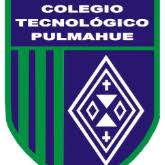 Nombre: ___________________________________________________________Curso:        8° Básico               fecha: ______________________ nota: _______________________Puntaje máximo:	                pts      Puntaje obtenido:_________    Puntaje mínimo de aprobación:_________Confecciona un cuadro con las características y funciones de al menos 10 organelos de la célula eucarionte animal. 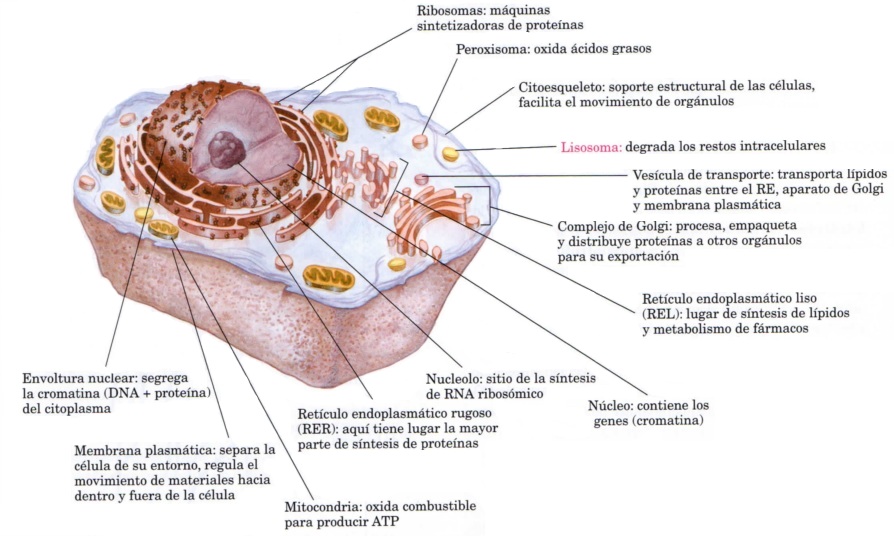 Confecciona un cuadro con las características y funciones de al menos 10 organelos de la célula vegetal. 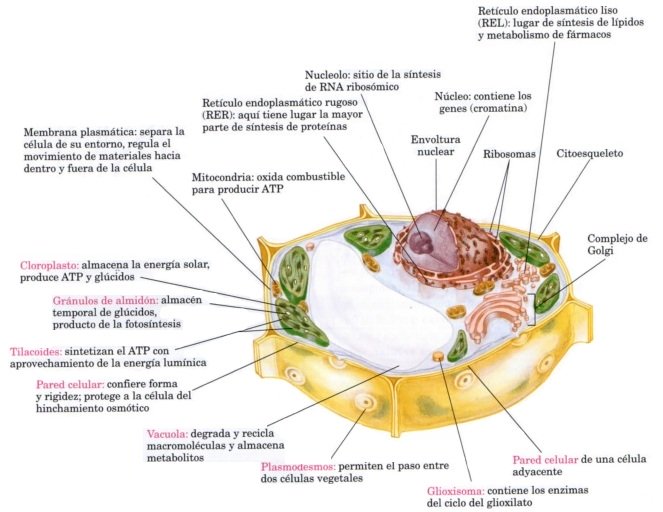 Confecciona un cuadro con las características y funciones de al menos 5 organelos o partes de la célula procarionte.Puedes ayudarte con los siguientes linck.https://www.saberespractico.com/biologia/organulos-celula-animal/https://www.todamateria.com/celula-animal/https://www.saberespractico.com/biologia/organulos-celula-vegetal/https://www.todamateria.com/celula-vegetal/Para dudas con el contenido escribir al correo electrónico: tareas.bio.qui.ayelen@gmail.comPor favor al momento de consultar identificarse con su nombre y curso por favor. N° Organelos CaracterísticasFunción 12345678910N° Organelos CaracterísticasFunción 12345678910